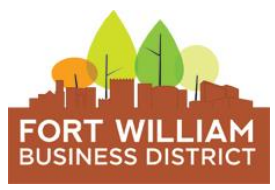 Wednesday November 29, 2017510 Victoria Ave E5:00pm – 6:00pmMinutesAttendance: Mike Larizza, Aldo Ruberto, Raechel Reed, Larry Hebert, Ashley Sauer
Guest: Lynn Gray, Bookkeeper 4 You 
Absent: Robert Tindall, Craig Napper, Shelby Ch’ng
Recording Minutes: Kristina BelangerMeeting called to order at 5:22pmMotion to approve agenda
Moved: Mike Larizza, Second: Ashley Sauer
Approved unanimouslyUpdated cash flow projection reviewed to ensure a 100% reimbursement of our members and the City is possible. It was determined that we are able to do this without sacrificing the activities planned for the remaining month of 2017. As per the motion passed on November 24, 2017, the BIA will amend the budget to allow for a full reimbursement to the City for increase in budget of $49,532
Action Item: Kristina to contact Rob Colquhoun and Kathleen Cannon to determine next steps for reimbursement processDiscussion on the $2,900 Façade Improvement that was approved for Regional Youth Multicultural CentreMotion to approve the $2,500 through the façade improvement program, and to sponsor the remaining $400Moved: Mike Larizza, Second: Ashley Sauer
Approved unanimouslyDue to the perceived urgency of the issues being brought forward by the membership, the board decided to call a membership meeting in December. We have since received feedback that the timing is inconvenient for our members, and it has been requested that the meeting be moved to January. The board has agreed to move the meeting, date to be determined and announced to membership.
Action Item: Kristina to notify the membership of the change in date of meeting, and of the levy reimbursement once details have been sorted out with the CityReview of Applicants for Vacancy on the Board of DirectorsBianca Garofalo - GiorgDerek Lankinen – The Crew on MayMandy Cargnelutti – Modern TwistScotia-Leigh Kauppi – Sweet Cherry Spa, sponsored by Freaks & GeeksBrian Phillips – Mirabelli Corp., sponsored by up shot coffeehouseAshlyn Ransome – The Pasta Shoppe  Each board member was advised to pick their top 2 candidates, which resulted in 3 votes for Brian, 5 votes for Mandy and 2 votes for Bianca.
Motion to bring candidates Mandy Cargnelutti and Brian Phillips to council for approval
Moved: Mike Larizza, Second: Ashley Sauer
Approved unanimously 
Action item: Kristina to draft letter to remaining applicants proposing their involvement on the sub-committeesDiscussion on requested leave of absence by Craig Napper
It was agreed upon by the board of directors to grant the leave of absence
Action Item: Kristina to update Craig on the approval, and confirm the details of the leaveReview of petition and requests made by Lori ParasThat City Councillors be directed to discontinue voting on all FWBIA (Victoria Ave BIA) businessThat all votes on motions be recorded with Board Members being identified That minutes of meeting have content and that a record of Board Quorum is recorded That a full refund be given to property owners on the illegal tax levy increaseThat the two vacant positions on the Board be filled by membership at the General Membership MeetingThat a discussion between the City Clerk and Board begin on the possible conflict of interest of having a city councillor Chair the FWBIA. (Victoria Ave. BIA) Action item: Kristina to set a meeting with John Hannam, Coordinator and Vice-Chair to provide clarification on our obligation to fulfil the above noted requests under the Municipal Act/Bylaws of the City and BIANext meeting December 14th at 8am – 510 Victoria Ave EMeeting adjourned at 5:49pm